GIẢI BÀI TẬP CHÍNH TẢ TRANG 96 TIẾNG VIỆT 3NGHE VIẾT CHIỀU TRÊN SÔNG HƯƠNGCâu 1 (trang 96 sgk Tiếng Việt 3): – Bài chính tả có mấy câu?– Những chữ nào trong bài phải viết hoa? Vì sao?Đáp Án:– Bài chính tả có ba câu.– Chữ Chiều ở I đầu đề phải viết hoa. Các chữ Cuối, Phía, Đâu phải viết hoa vì chúng đứng ở đầu câu. Chữ Hương, cồn Hến, Huế (và cả tên tác giả – nếu có viết) đều phải viết hoa vì đó là những tên riêng.Câu 2 (trang 96 sgk Tiếng Việt 3): Điền vào chỗ trống oc hay ooc ?Đáp Án:Con sóc, mặc quần soóc, cần cẩu móc hàng, kéo xe Tơ-moóc.Câu 3 (trang 96 sgk Tiếng Việt 3): Viết lời giải các câu đố sau :Đáp Án:a) Đó là các chữ : trâu – trầu – trấub) Đó là hạt cát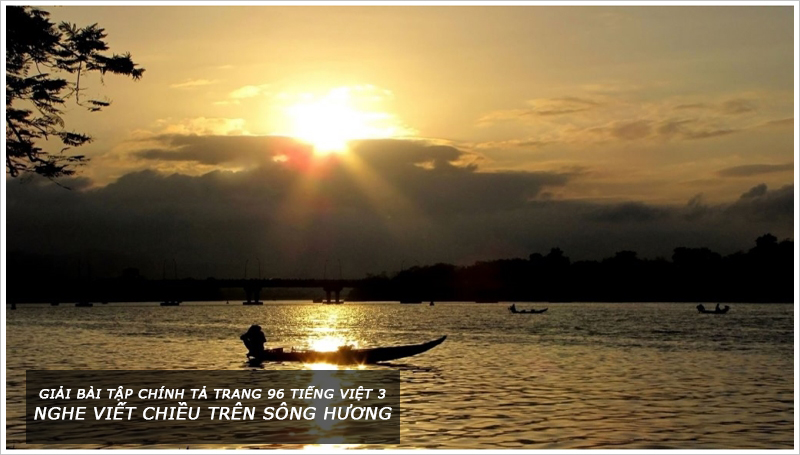 